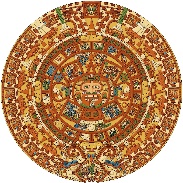 La Academia Dolores Huerta Charter Middle School “A Dual Language Charter Middle School”400 W.Bell St.Las Cruces, NM 88005Phone: 575-526-2984Fax: 575-523-5407  GC Work Session MinutesThursday, October 4, 2018 at 5:00 PM, LADHRoll call and establish quorum Members Present:Yoli Silva: PresentElaine Palma: PresentRobert Palacios: PresentMichael Sena: PresentAdrian Gaytan: PresentQuorum established.Members Absent: Dr. Michael GutierrezGuests Present: Melissa Miranda, Head Administrator; Sylvy Galvan de Lucero, Instructional Coach/Assistant Principal; Mirna Rodriguez, Business Specialist; and Julie Rivera, Business ManagerMirna noted that she had sent all GC members an email with attachments that included examples of Instructional Materials policies.GC and administration discussed what needed to be included in an instructional materials policy, reviewed examples, and generated a policy that will be introduced and put up for a vote at the general GB meeting on 10/11/18.Elaine will email instructional materials policy for everyone to review prior to 10/11/18.Work session adjourned at 6:12PM.